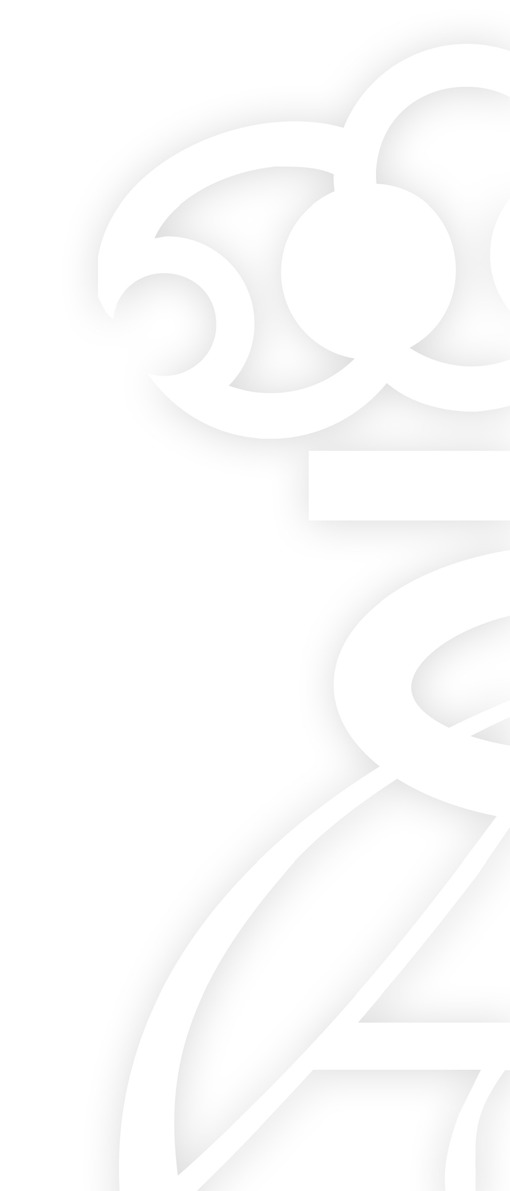 Ayuntamiento Alcalá la Real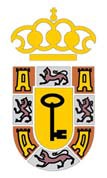 Concejalía de Festejos, Seguridad Ciudadana, Movilidad Urbana y MedioAmbienteCABALGATA DE REYES 2022AUTORIZACIÓN PARA LA PARTICIPACIÓN DE MENORES DE EDADD. /Dña.:  	  Dirección:  	 DNI:Telf.: móvil	y fijo  	Representante de la asociación, cofradía, etc.:  	Autoriza a todos los menores que participan en la Carroza o Agrupación a Pie participante por parte de mi Asociación, Cofradía, etc., en la Cabalgata de Reyes de 2020 y declara que conoce todas las normas de participación, asumiendo los posibles riesgos al participar en dicho evento. Además, autoriza a tomar imágenes de sus representados y que sean publicadas por el Ayuntamiento o medios de comunicación que cubran la Cabalgata.Alcalá la Real a	de	de 20    .‐Plaza del Ayuntamiento, 1 - 23680 - Alcalá la Real (Jaén) CIF. P-2300200-I www.alcalalareal.es Telf. 953 58 00 00 Fax. 953 58 22 27